Anleitung für selbstgemachtes Möhren - Pesto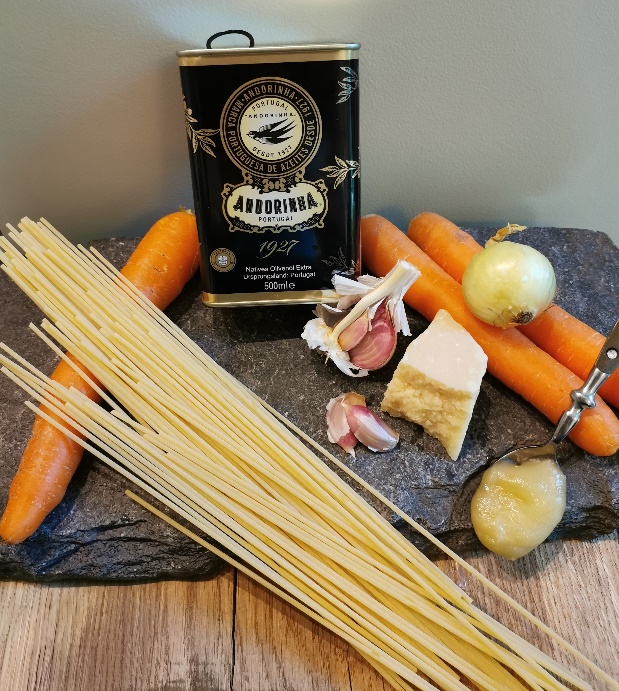 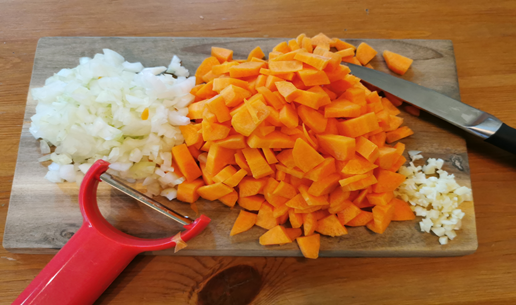 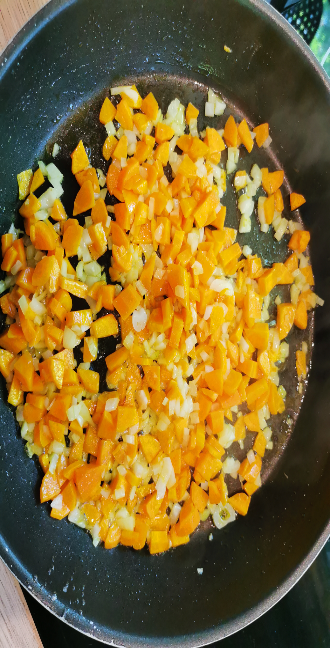 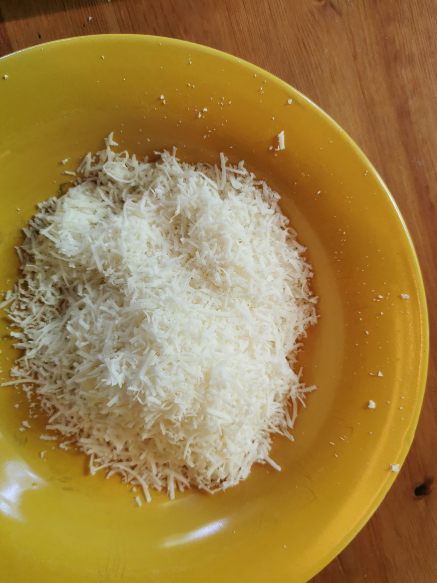 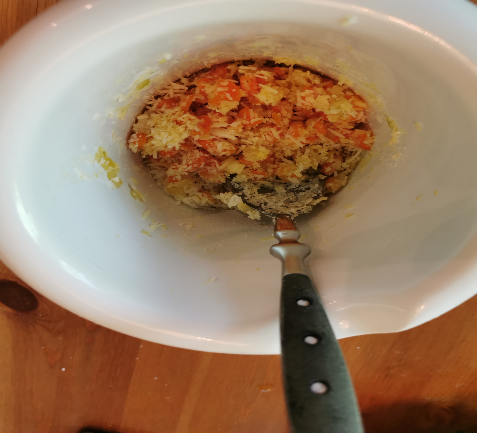 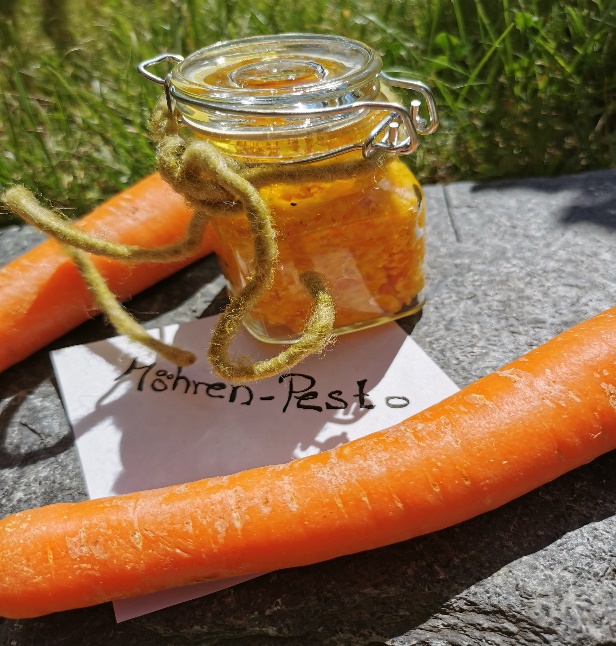 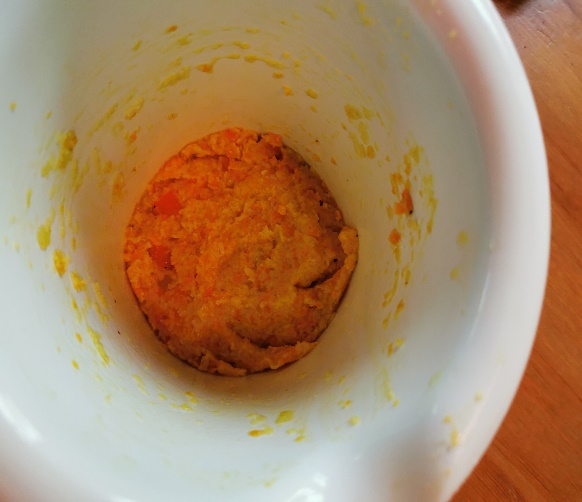 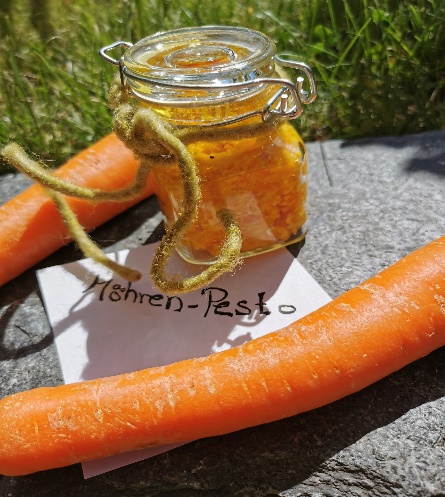 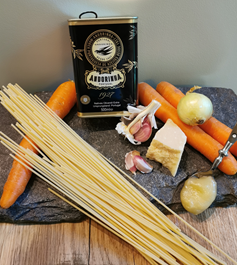 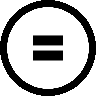 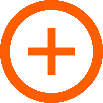 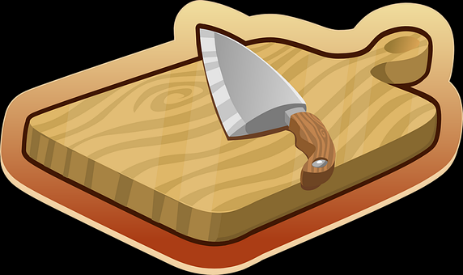 